Health DisparitiesAffirmative Interactions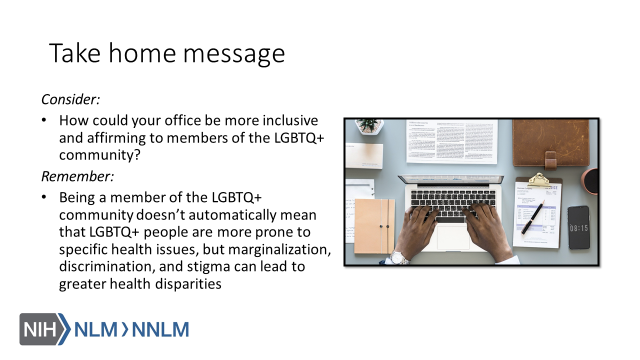 References: Substance Abuse and Mental Health Services Administration, Top Health Issues for LGBT Populations Information & Resource Kit. HHS Publication No. (SMA) 12-4684. Rockville, MD: Substance Abuse and Mental Health Services Administration, 2012. James, S. E., Herman, J. L., Rankin, S., Keisling, M., Mottet, L., & Anafi, M. (2016). The Report of the 2015 U.S. Transgender Survey. Washington, DC: National Center for Transgender Equality. Ashbee, Olivia, and Joshua Mira Goldberg. “Trans People and Cancer.” LGBT Cancer Information, National LGBT Cancer Network, 2019, http://cancer-network.org/wp-content/uploads/2017/02/Trans_people_and_cancer.pdf